KDE JE RŮŽOVÁ TURISTICKÁ ZNÁMKA?ZDE JE FOTOGRAFIE MÍSTA ÚKRYTU: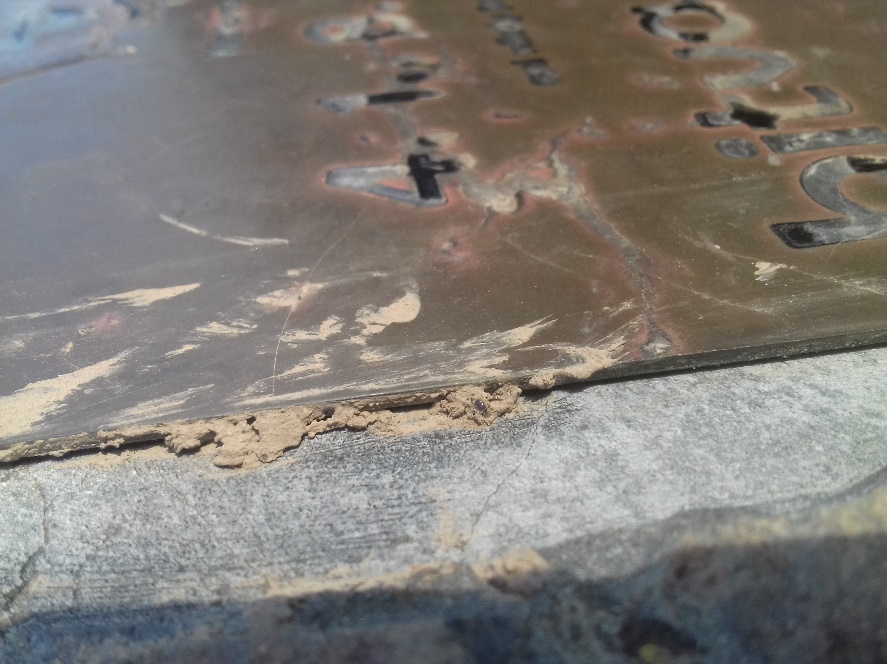 ….. JESTLI MÍSTO PODLE FOTAGRAFIE NEDOKÁŽEŠ ODHADNOUT, VYLUŠTI SI NÁPOVĚDU.HODNĚ ŠTĚSTÍ, TURISTO!NÁPOVĚDA K RŮŽOVÉ ZNÁMCE:JMÉNO TŘÍDNÍ PANÍ UČITELKY PRVŇÁČKŮ V NAŠÍ ŠKOLE.JMÉNO PANÍ ŘEDITELKY NAŠÍ ŠKOLY.JMÉNO TŘÍDNÍ PANÍ UČITELKY PÁŤÁKŮ V NAŠÍ ŠKOLE.JMÉNO TŘÍDNÍ PANÍ UČITELKY TŘEŤÁKŮV ČEM KAŽDÝ ŠKOLÁK NOSÍ PASTELKY A PERO.LčL